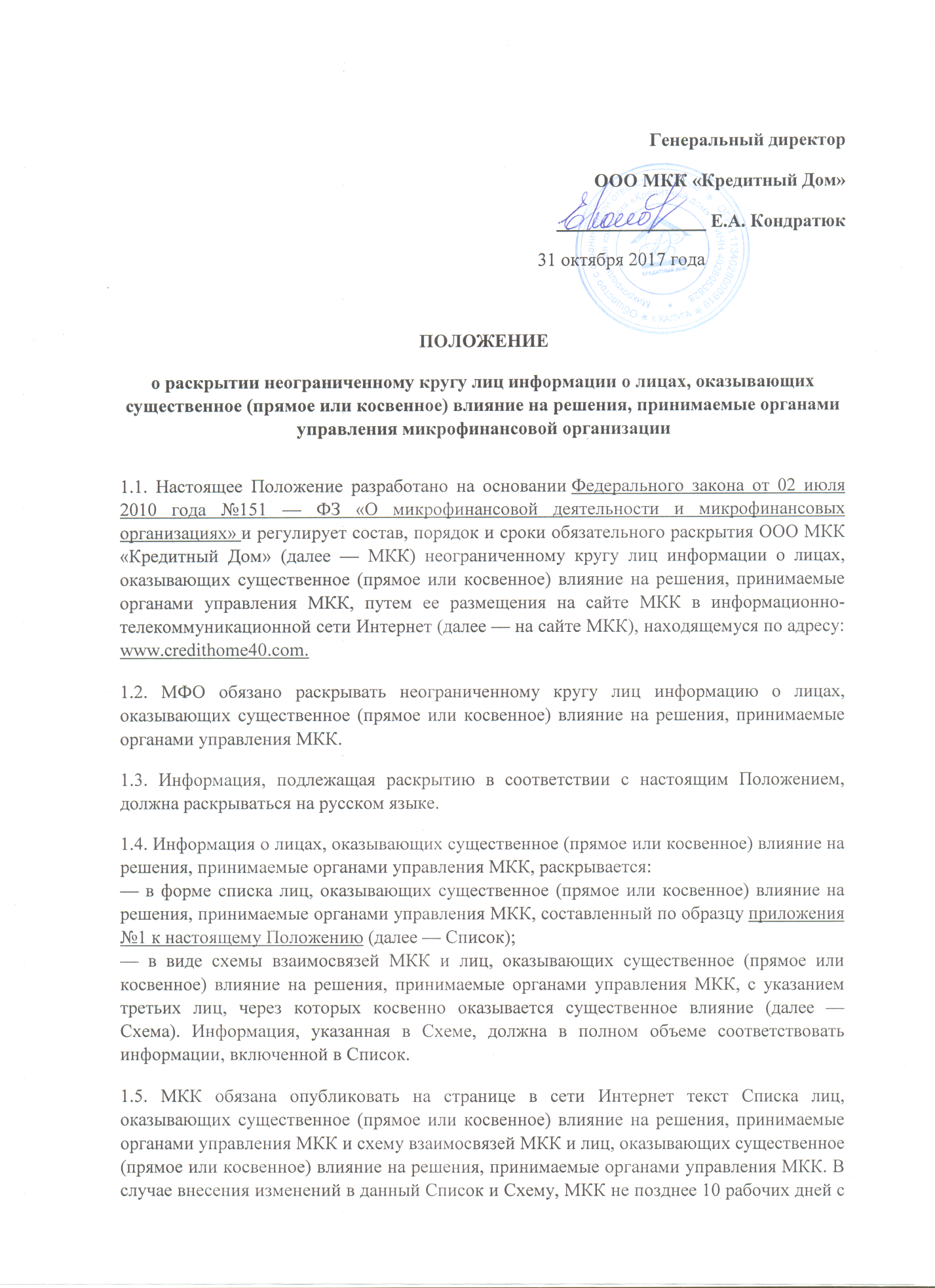 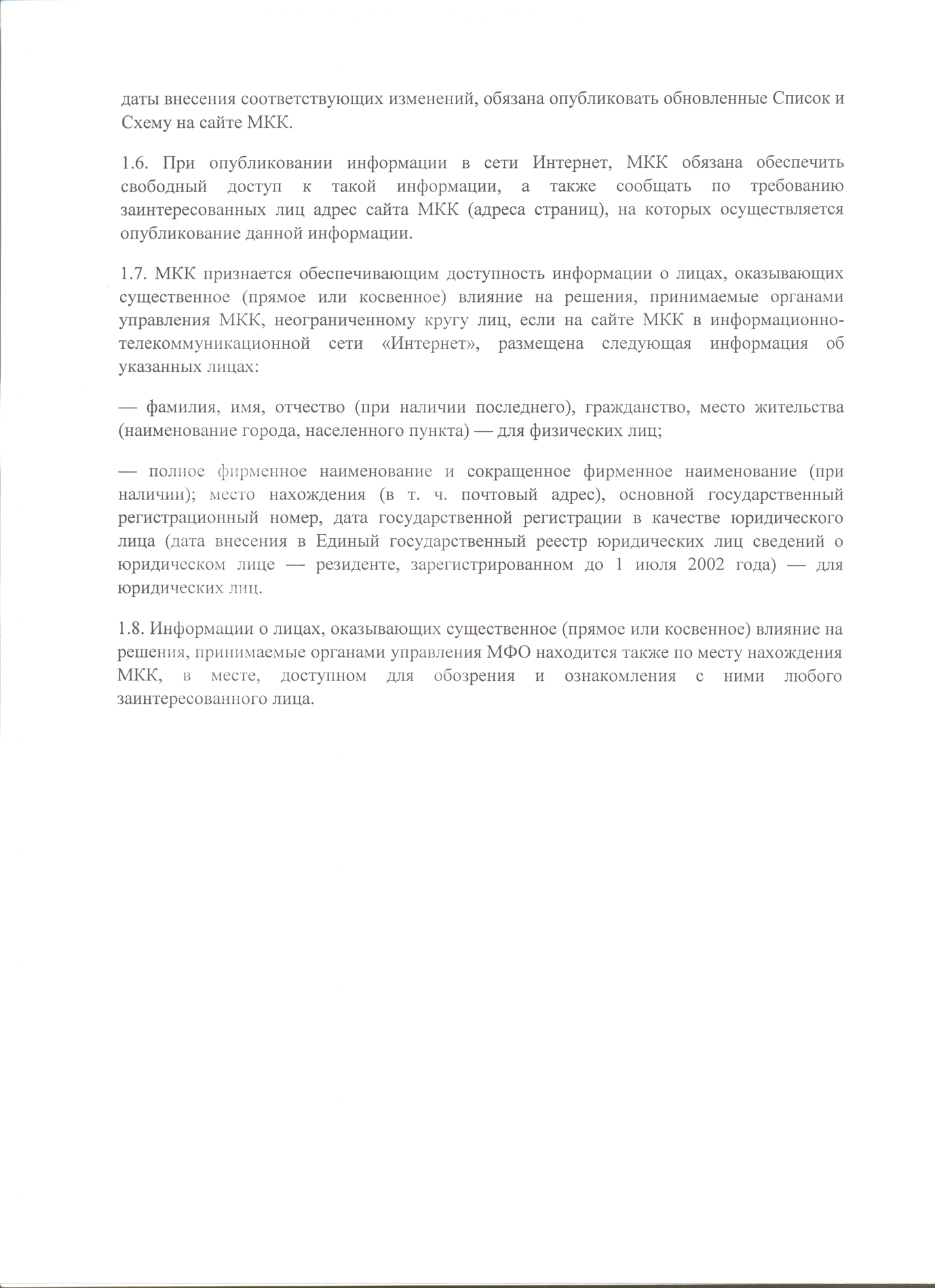 Список лиц, оказывающих существенное (прямое или косвенное) влияние на решения, принимаемые органами управления МКК.Схема 
взаимосвязей ООО МФО «Кредитный Дом» и лиц, оказывающих существенное (прямое или косвенное) влияние на решения, принимаемые органами управления ООО МФО «Кредитный Дом».НаименованиеОбщество с ограниченной ответственностью микрокредитная компания «Кредитный Дом»Регистрационный номер МКК651303029003121Юридический и почтовый адрес  МКК248001, Калужская область, г. Калуга, ул. Кирова, дом 61Участники МККУчастники МККУчастники МККЛица, оказывающие косвенное (через третьи лица) существенное влияние на решения, принимаемые органами управления МККВзаимосвязи между участниками МКК и лицами, оказывающими косвенное (через третьи лица) существенное влияние на решения, принимаемые органами управления МККN п/пПолное и сокращенное фирменное наименование юридического лица / Ф.И.О. физического лица /иные данныеПринадлежащие участнику доли в уставном капитале МККЛица, оказывающие косвенное (через третьи лица) существенное влияние на решения, принимаемые органами управления МККВзаимосвязи между участниками МКК и лицами, оказывающими косвенное (через третьи лица) существенное влияние на решения, принимаемые органами управления МКК123451Кондратюк Сергей Владимирович,гражданство РФ, Красноярский край, г. Красноярск½отсутствуютотсутствуют2Смоляков Глеб Владимирович,Гражданство РФ, Калужская область, г. Калуга½отсутствуютотсутствуют3Кондратюк Елена Александровна,гражданство РФ, Красноярский край, г. Красноярск-отсутствуютотсутствуютПриложение №2 к положению о раскрытии неограниченному кругу лиц информации о лицах, оказывающих существенное (прямое или косвенное) влияние на решения, принимаемые органами управления микрофинансовой организации ООО «Кредитный Дом»